Carrie was a guest at Shepherdswell WI and they did some arranging without oasis.  This is her arrangement. 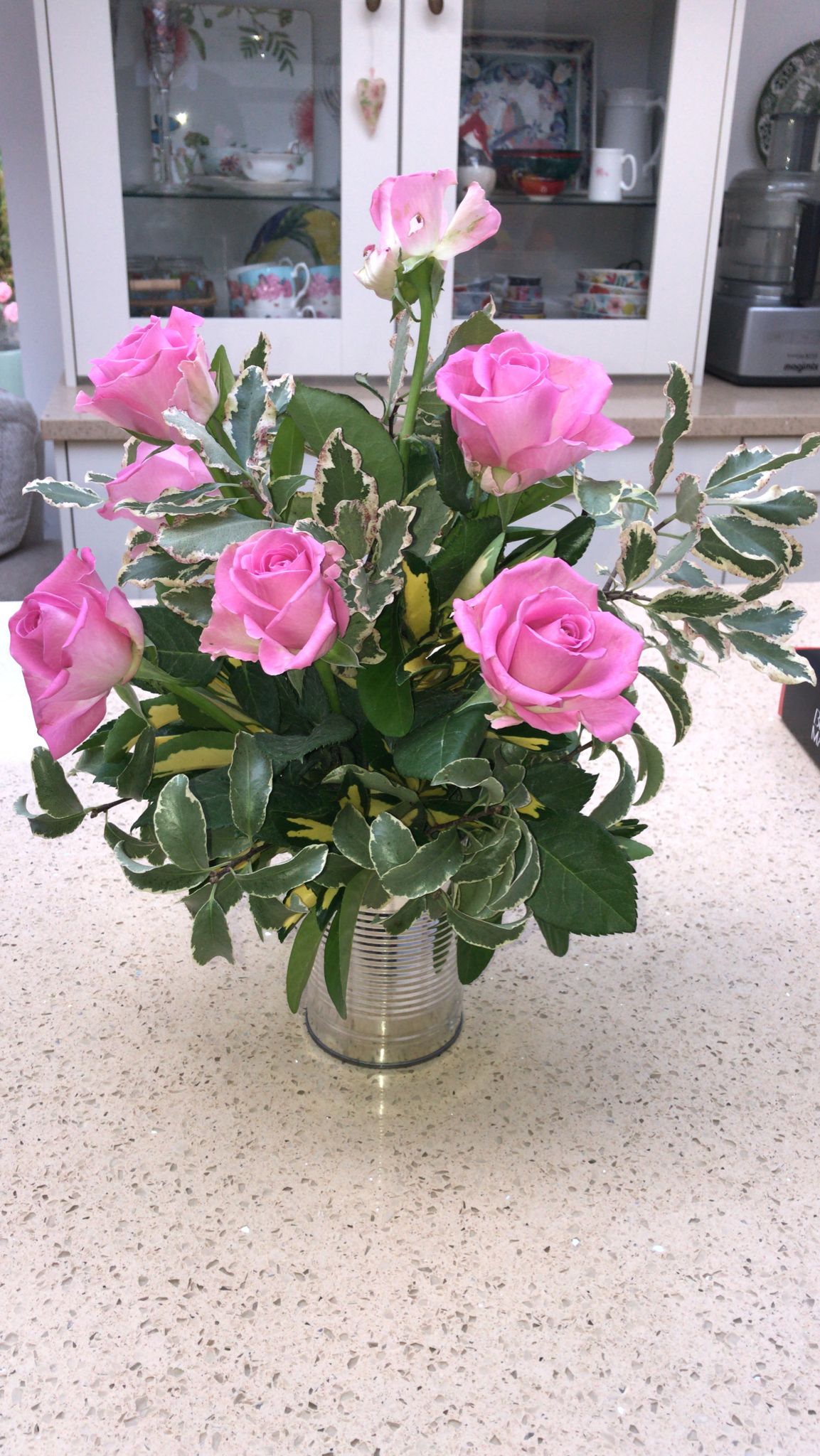 